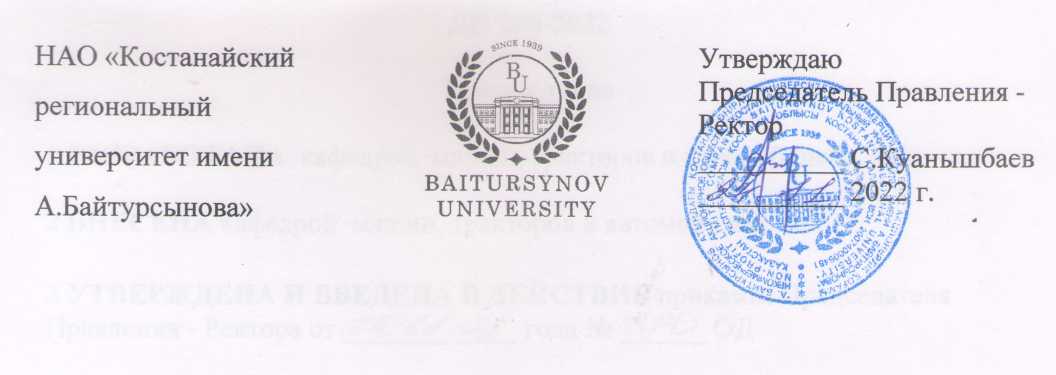 ДОЛЖНОСТНАЯ ИНСТРУКЦИЯНАСТРОЙЩИК – РЕМОНТИРОВЩИККАФЕДРЫ ИСКУССТВДИ 273-2022КостанайПредисловие1 РазработанА  кафедрой искусств2 ВНЕСЕНА  кафедрой искусств3 УтвержденА и введенА в действие приказом Председателя Правления - Ректорат 24.11.2022 года № 380 ОД4 Разработчик: С. Айсина  – зав. кафедрой искусств5 Эксперты:1. Е.Исакаев - Член правления - проректор по академическим вопросам, к.б.н.;2. Т.Ахметов - и.о. директора педагогического института им. У.Султангазина; к.п.н.;3. Е.Книга - и.о. начальника отдела управления персоналом; 4. А.Айдналиева - и.о. начальника  отдела правового обеспечения и государственных закупок; 5. Ж.Ордабекова - и.о. начальника отдела документационного обеспечения. 6 Периодичность проверки		3 года7 ВВЕДЕНА ВЗАМЕН: ДИ 314-2020. Настройщик - ремонтировщик Дома культуры студентов.Настоящая должностная инструкция не может быть полностью или частично воспроизведена, тиражирована и распространена без разрешения Председателя Правления-Ректора НАО «Костанайский региональный университет имени А.Байтурсынова».© Костанайский региональный университет имени А. Байтурсынова, 2022СодержаниеГлава 1. Область применения1. Настоящая должностная инструкция определяет и устанавливает требования к деятельности настройщика-ремонтировщика кафедры искусств НАО «Костанайский региональный университет имени А.Байтурсынова», регламентирует его обязанности, права, ответственность и условия для его эффективной деятельности.2. Должностная инструкция разработана в соответствии с действующим законодательством РК, стандартом организации СО 064-2022 Стандарт организации. Порядок разработки, согласования и утверждения положений подразделений и должностных инструкций. Глава 2. Нормативные ссылки 3. Настоящая Должностная инструкция разработана в соответствии со следующими нормативными документами:Трудовой кодекс РК от 23 ноября 2015 г. № 414-V;Закон РК «Об образовании» от 27 июля 2007 г. №319-III;Устав НАО «Костанайский региональный университет имени А.Байтурсынова», утвержденный приказом Председателя Комитета государственного имущества и приватизации Министерства финансов Республики Казахстан от 05 июня 2020 года № 350;СО 081-2022 Стандарт организации. Делопроизводство;ДП 082-2022 Документированная процедура. Управление документацией;СО 064-2022 Стандарт организации. Порядок разработки, согласования и утверждения положений подразделений и должностных инструкций;ПР 074-2022 Правила. Конкурсное замещение вакантных должностей административно-управленческого персонала.Глава 3. Обозначения и сокращения 4. В настоящей должностной инструкции применяются следующие сокращения: РК – Республика Казахстан;КРУ имени А.Байтурсынова, КРУ, Университет – Некоммерческое акционерное общество «Костанайский региональный университет имени А.Байтурсынова»;ДП – документированная процедура;СО – стандарт организации; ДИ – должностная инструкция;ОУП – отдел управления персоналом;Глава 4. Общие положения5. Настройщик - ремонтировщик кафедры искусств относится к категории обслуживающего персонала.6. Настройщик - ремонтировщик кафедры искусств назначается на должность на основании приказа Председателя Правления-Ректора Университета по представлению заведующего кафедрой. Освобождение от должности осуществляется в соответствии с трудовым законодательством РК. 7.  Настройщик - ремонтировщик кафедры искусств в своей деятельности руководствуется действующим законодательством РК, Уставом КРУ, нормативными документами и методическими материалами по направлению деятельности, внутренними и организационно-распорядительными документами Университета и настоящей должностной инструкцией.8. Настройщик - ремонтировщик кафедры искусств подчиняется непосредственно заведующему кафедрой искусств.Глава 5. ОписаниеПараграф 1.	 Квалификационные требования 9. На должность  настройщика - ремонтировщика кафедры искусств  назначается лицо, соответствующее следующим квалификационным требованиям:Образование: среднее специальное музыкальное образование.Стаж работы:  без предъявления требований к стажу работы.Параграф 2. Должностные обязанности10. Настройщик - ремонтировщик  кафедры искусств  для выполнения возложенных на него трудовых функций обязан:1) поддерживать музыкальные инструменты в надлежащем виде;2)  производить в случае необходимости ремонт музыкальных инструментов;3) проводить профилактику и настройку музыкальных инструментов;4) вести журнал по ремонту и настройке музыкальных инструментов.	5)  соблюдать Правила внутреннего распорядка Университета.	6) совместно с трудовым коллективом обеспечивать на основе принципов социального партнерства разработку, заключение и выполнение коллективного договора, соблюдение трудовой и производственной дисциплины; 	7)  соблюдать законность в деятельности вверенного подразделения;	8) исполнять поручения Председателя Правления-Ректора, Совета директоров, курирующего проректора по академическим вопросам, директора института педагогического института им.У.Султангазина, заведующего кафедрой;	9) соблюдать трудовую и исполнительскую дисциплину, Правила внутреннего распорядка, Правила и нормы охраны труда, технику безопасности и противопожарной защиты.Параграф 3. Права11.  Настройщик - ремонтировщик кафедры искусств имеет право:избираться и быть избранным в коллегиальные органы Университета;участвовать в работе коллегиальных органов, совещаний, семинаров, проводимых Университетом; запрашивать от структурных подразделений информацию и материалы в объемах, необходимых для осуществления своих полномочий;в случае служебной необходимости пользоваться информацией баз данных структурных подразделений Университета;на профессиональную подготовку, переподготовку и повышение своей квалификации;требовать от руководства Университета организационного и материально-технического обеспечения своей деятельности, а также оказания содействия в исполнении своих должностных обязанностей и прав;пользоваться услугами социально-бытовых, лечебных и других подразделений университета в соответствии с Уставом Университета и Коллективным договором.Параграф 4. Ответственность12.  Настройщик - ремонтировщик кафедры искусств несет ответственность за:нарушение Трудового кодекса Республики Казахстан, Устава НАО «Костанайский региональный университет имени А.Байтурсынова», Правил внутреннего распорядка, Положения об оплате труда, Положения подразделения и других нормативных документов;разглашение коммерческой и служебной тайн или иной тайны, охраняемой законом, ставшей известной в ходе выполнения должностных обязанностей;разглашение персональных данных работников Университета;соответствие действующему законодательству визируемых документов; обеспечение сохранности имущества, находящегося в подразделении; организацию оперативной и качественной подготовки документов, ведение делопроизводства в соответствии с действующими правилами и инструкциями.13. За ненадлежащее исполнение должностных обязанностей и нарушение трудовой дисциплины настройщик - ремонтировщик несет ответственность в порядке, предусмотренном действующим законодательством РК.Параграф 5. Взаимоотношения	14. В процессе исполнения должностных обязанностей при решении текущих вопросов настройщик - ремонтировщик:1) получает задания, поручения от заведующего кафедрой и согласовывает сроки их исполнения;2) запрашивает у других структурных подразделений информацию и документы, необходимые для выполнения своих должностных обязанностей;3) представляет по истечении указанного срока информацию о выполненном задании и поручении.Глава 6. Порядок внесения изменений15. Внесение изменений в настоящую ДИ осуществляется по инициативе автора ДИ, руководителя подразделения, начальника ОУП, курирующего проректора по академическим вопросам и производится в соответствии с ДП 082-2022 Документированная процедура. Управление документацией. Глава 7. Согласование, хранение и рассылка16. Согласование, хранение и рассылка ДИ должны производиться в соответствии с ДП 082-2022 Документированная процедура. Управление документацией.17. Настоящая ДИ согласовывается с проректором по академическим вопросам, начальником отдела правового обеспечения и государственных закупок, начальником отдела управления персоналом и начальником отдела документационного обеспечения.18. Рассылку проекта настоящей ДИ экспертам, указанным в предисловии, осуществляют разработчики.19. Должностная инструкция утверждается приказом Председателя Правления-Ректора КРУ.20. Подлинник настоящей ДИ вместе с «Листом согласования» передается на хранение в ОУП по акту приема-передачи.21. Рабочий экземпляр настоящей ДИ размещается на сайте Университета с доступом из внутренней корпоративной сети.НАО «Костанайскийрегиональный университет имениА.Байтурсынова»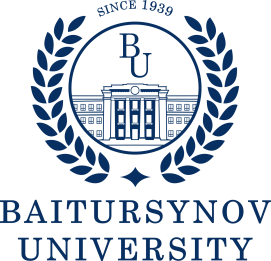 УтверждаюПредседатель Правления - Ректор__________С.Куанышбаев__________ 2022 г.1 Область применения…………………………………………………………...42 Нормативные ссылки ………………………………………………………….43 Обозначения и сокращения……………………………………………………4 Общие положения…………………………………………………………...…455 Описание……………………………………………………………….……....5§1. Квалификационные требования………………………………….	………..5§2. Должностные обязанности………………………………………………....5§3. Права…………………………………………………………………...…….6§4. Ответственность………………………………………………………...…..6§5. Взаимоотношения………………………………………….......................…76 Порядок внесения изменений………………………………………………….77 Согласование, хранение и рассылка……………………………………..........7